基本信息基本信息 更新时间：2024-05-18 16:08  更新时间：2024-05-18 16:08  更新时间：2024-05-18 16:08  更新时间：2024-05-18 16:08 姓    名姓    名于先生于先生年    龄41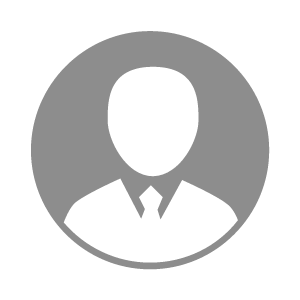 电    话电    话下载后可见下载后可见毕业院校吉林大学邮    箱邮    箱下载后可见下载后可见学    历硕士住    址住    址山东省滨州市山东省滨州市期望月薪10000-20000求职意向求职意向动物疫病检验检疫,研发专家,研发部经理动物疫病检验检疫,研发专家,研发部经理动物疫病检验检疫,研发专家,研发部经理动物疫病检验检疫,研发专家,研发部经理期望地区期望地区山东省山东省山东省山东省教育经历教育经历就读学校：吉林大学 就读学校：吉林大学 就读学校：吉林大学 就读学校：吉林大学 就读学校：吉林大学 就读学校：吉林大学 就读学校：吉林大学 工作经历工作经历工作单位：山东绿都生物科技有限公司 工作单位：山东绿都生物科技有限公司 工作单位：山东绿都生物科技有限公司 工作单位：山东绿都生物科技有限公司 工作单位：山东绿都生物科技有限公司 工作单位：山东绿都生物科技有限公司 工作单位：山东绿都生物科技有限公司 自我评价自我评价本科专业为动物医学  硕士专业为预防兽医学
工作10年一直从事兽医相关工作，在兽医生物制品生产、质检、研发、动物疫病的诊断和防控方面具有丰富的经验本科专业为动物医学  硕士专业为预防兽医学
工作10年一直从事兽医相关工作，在兽医生物制品生产、质检、研发、动物疫病的诊断和防控方面具有丰富的经验本科专业为动物医学  硕士专业为预防兽医学
工作10年一直从事兽医相关工作，在兽医生物制品生产、质检、研发、动物疫病的诊断和防控方面具有丰富的经验本科专业为动物医学  硕士专业为预防兽医学
工作10年一直从事兽医相关工作，在兽医生物制品生产、质检、研发、动物疫病的诊断和防控方面具有丰富的经验本科专业为动物医学  硕士专业为预防兽医学
工作10年一直从事兽医相关工作，在兽医生物制品生产、质检、研发、动物疫病的诊断和防控方面具有丰富的经验本科专业为动物医学  硕士专业为预防兽医学
工作10年一直从事兽医相关工作，在兽医生物制品生产、质检、研发、动物疫病的诊断和防控方面具有丰富的经验本科专业为动物医学  硕士专业为预防兽医学
工作10年一直从事兽医相关工作，在兽医生物制品生产、质检、研发、动物疫病的诊断和防控方面具有丰富的经验其他特长其他特长